Ежегодно стало доброй традицией  принимать участие самодеятельных коллективов Северного СДК в межрайонном фестивале-конкурсе «На крыльях молодости», в этом году в 20-й его юбилей, пришлоть отстаивать свои позиции дистанционно. Наши коллективы представили свои работы в 4 номинациях и получили в награду  три почетных 1 –х места и благодарность за участие:-Номинация «Вокальное пение» - 1 место – Соловьева Татьяна;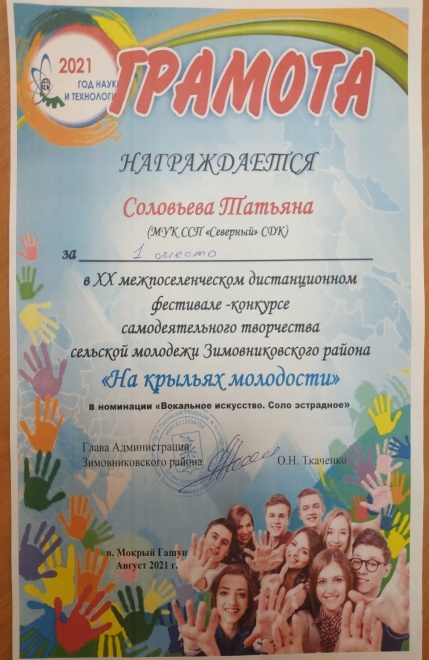 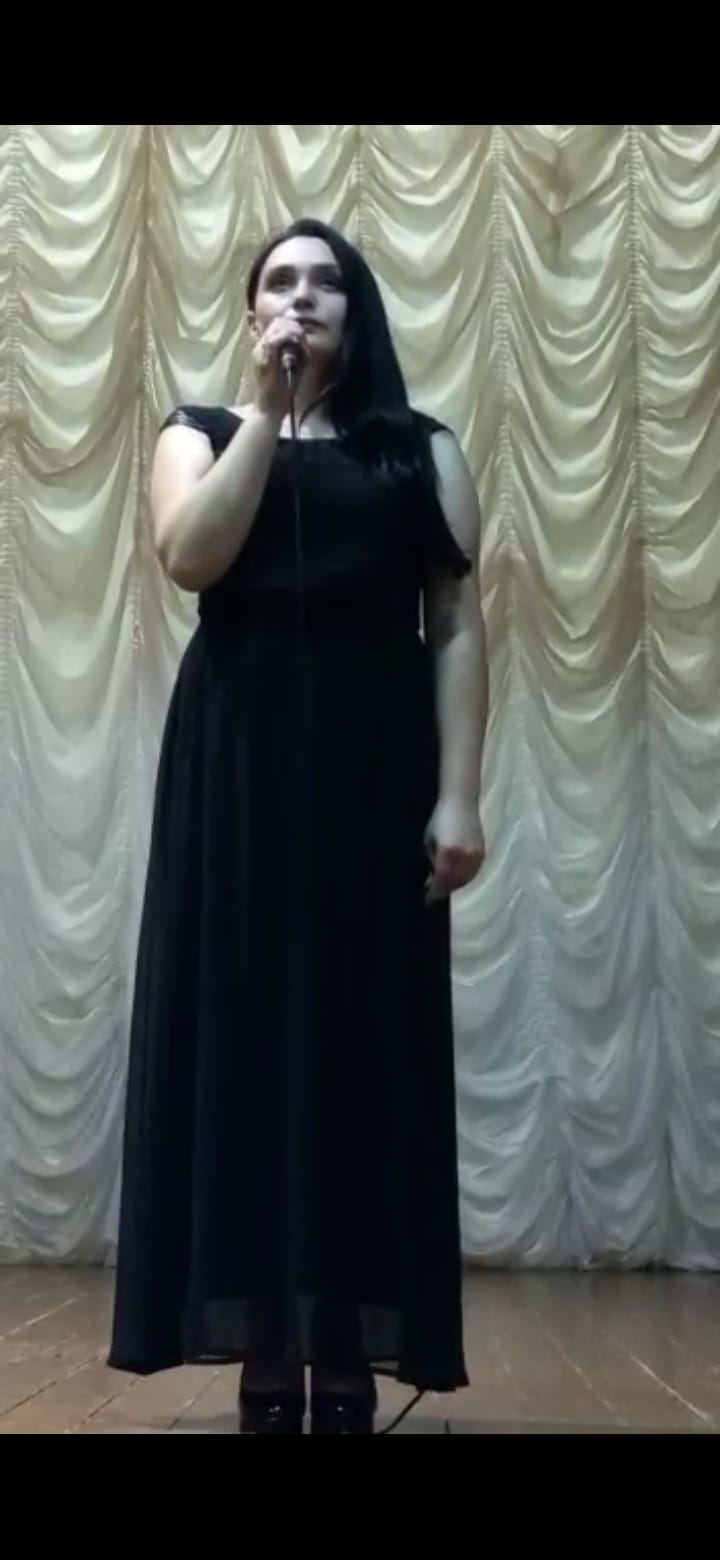 -Номинация «Эстрадный	 танец»-грамота за участие коллектив «Венера»;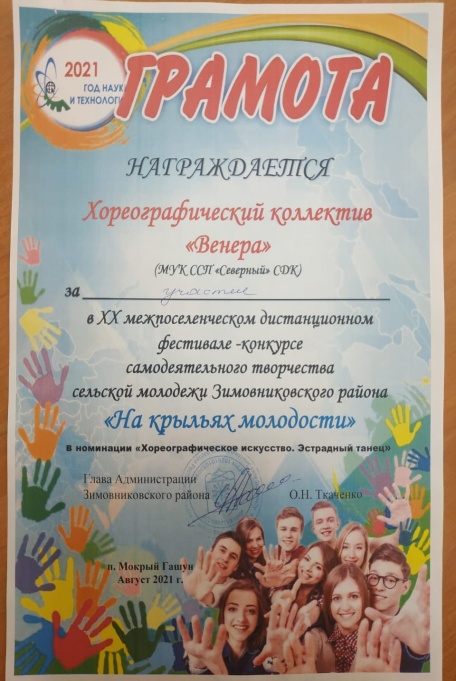 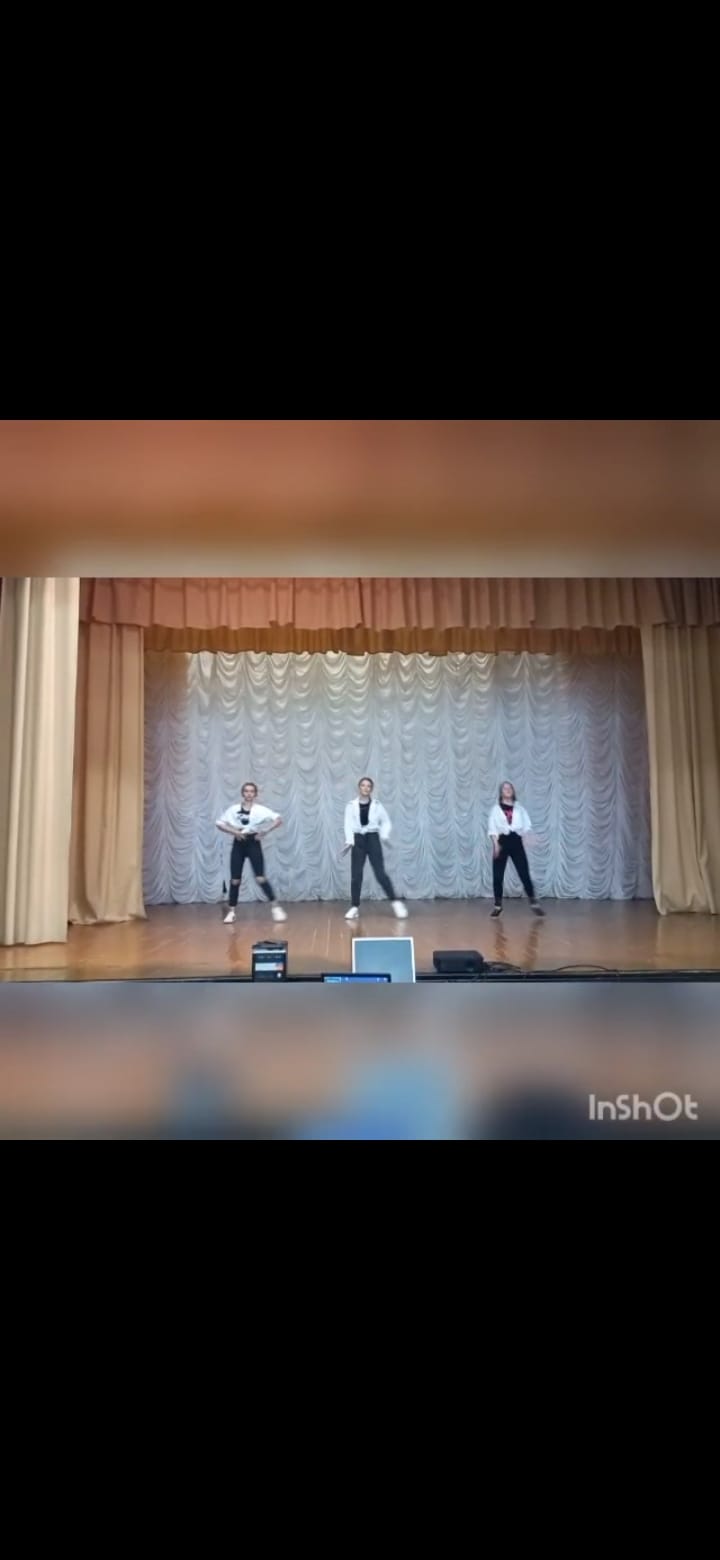 -Номинация «ДПИ»- поделки, «Цветочная симфония»-1место Журба Елена;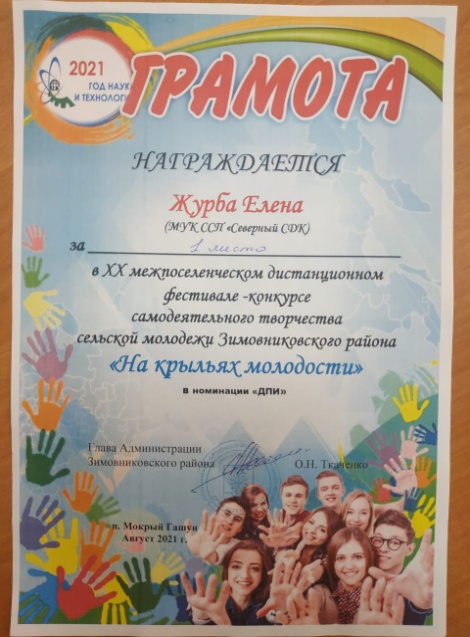 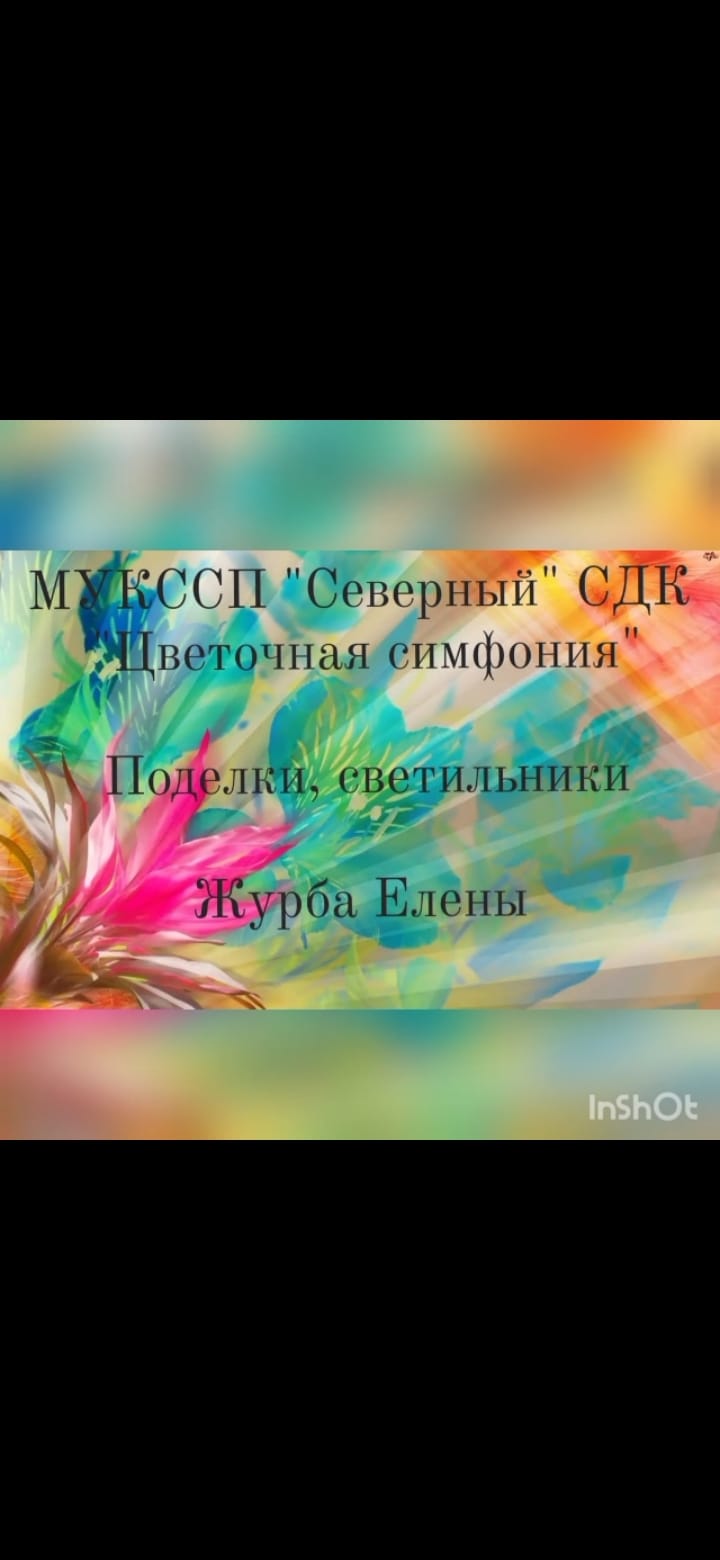 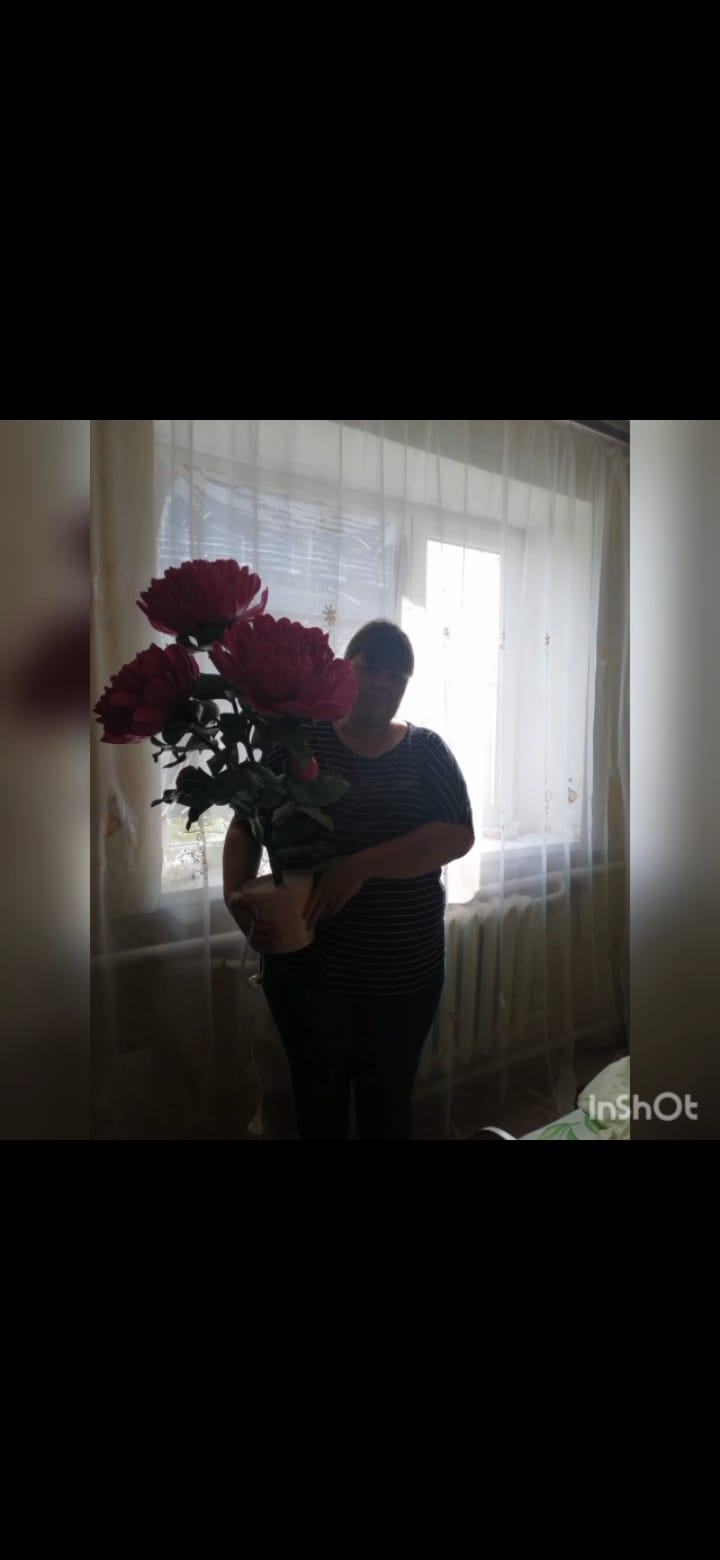 -Номинация «Художественное слово»-поэзия 1 место Лада Еремьянц.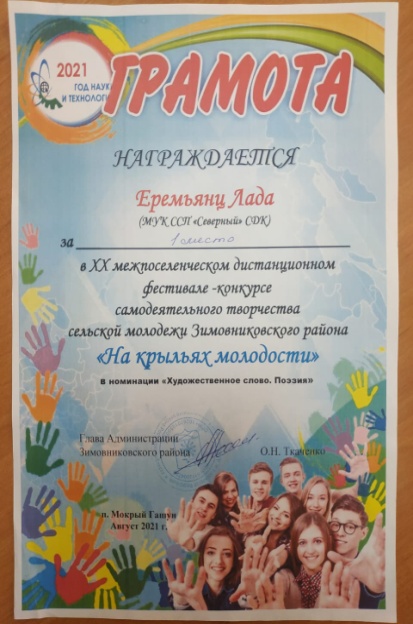 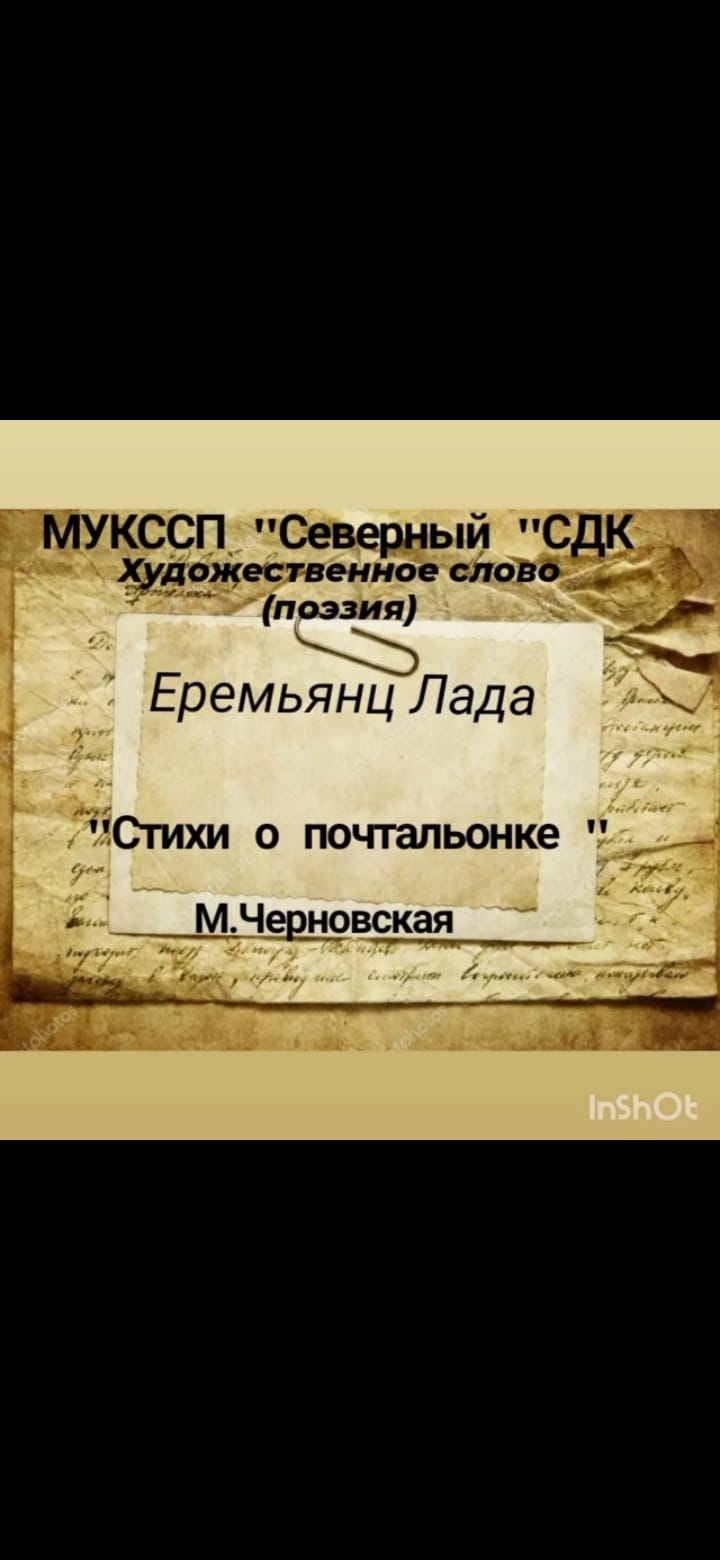 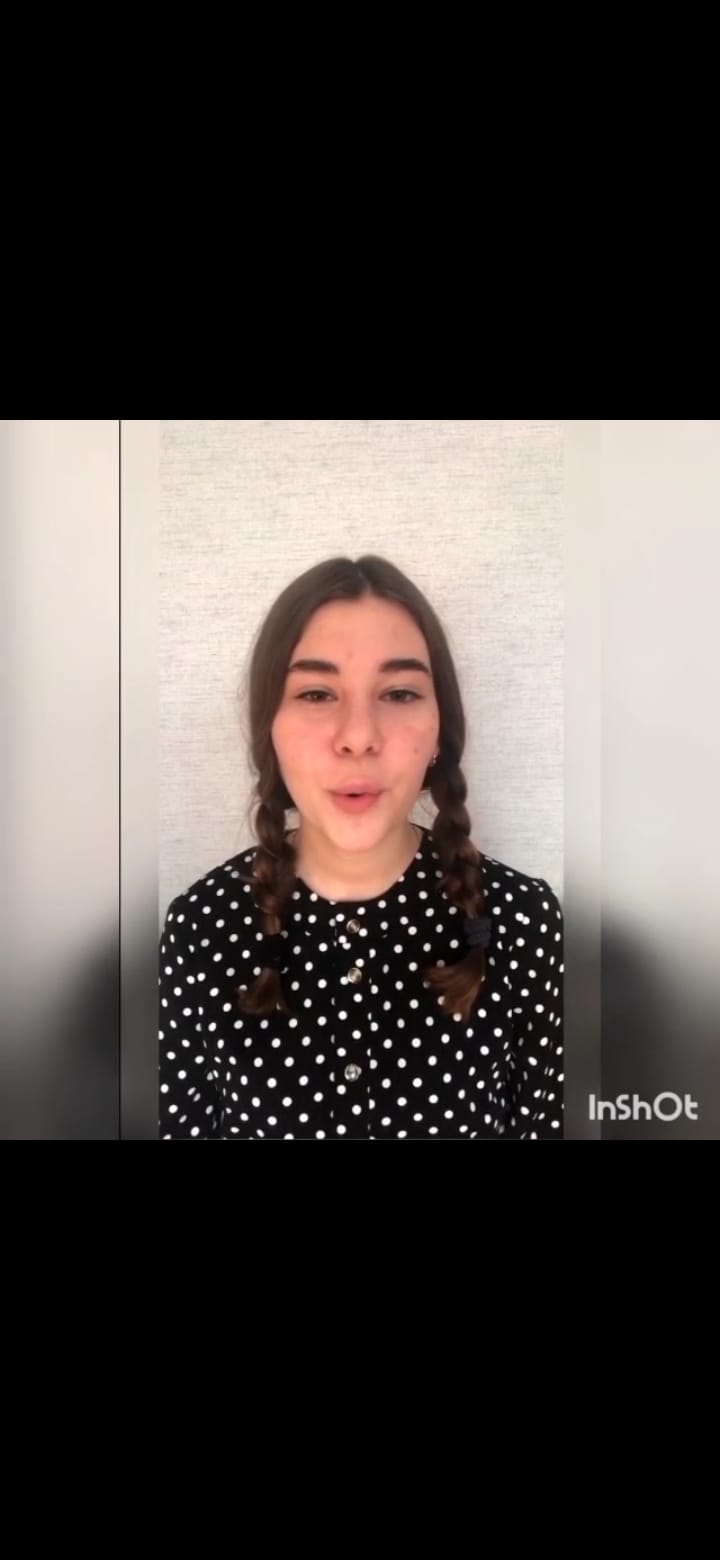 Огромную благодарность хочется выразить участникам самодеятельности Северного СДК, это они на протяжении многих лет радуют своего зрителя и покоряют сердца зрителей других поселений, так держать !!!!!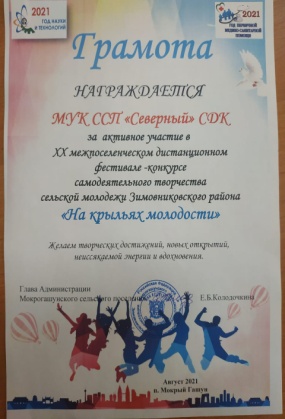 